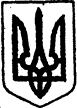 КИЇВСЬКА ОБЛАСТЬТЕТІЇВСЬКА МІСЬКА РАДАVІІІ СКЛИКАННЯСІМНАДЦЯТА  СЕСІЯПРОЄКТ РІШЕННЯ20 грудня 2022 року                                                     №    - 17 -VIIІ
Звіт   керівника КП «Тетіївтепломережа»про роботу за звітний період         Заслухавши та обговоривши звіт начальника КП «Тетіївтепломережа» про роботу господарства за звітний період, керуючись Законом України «Про місцеве самоврядування в Україні», Тетіївська міська рада                                               В И Р І Ш И Л А:1. Звіт начальника КП «Тетіївтепломережа»  Лавренюка Я.М. прийняти     до відома.2. Роботу підприємства признати  ________________.3. Керівнику забезпечити особистий контроль за якістю надання  споживачам       послуг з теплопостачання.4. Контроль за виконання даного рішення покласти на депутатську      комісію з питань торгівлі, житлово - комунального господарства        та побутового обслуговування, управління комунальною власністю     та першого заступника міського голови В.Й.Кизимишина. .         Міський голова                                             Богдан БАЛАГУРА